Министерство образования и науки Пермского краяГосударственное автономное учреждениедополнительного профессионального образования«Институт развития образования Пермского края»(ГАУ ДПО «ИРО ПК»)ул. Екатерининская, 210,  г. Пермь,  614068тел.: (342) 236-80-59, факс: 236-84-27; e-mail: priemnaya@ipkro.perm.ruОКПО 02089240, ОГРН 1025900764449, ИНН/КПП 5903005619/590301001«11» февраля 2021г.№ 01.01-14/169	      Информационное письмоОтдел воспитания и социализации ГАУ ДПО «Институт развития образования Пермского края» информирует о заседании рабочей группы для педагогов работающих с детьми с ТМНР.К участию в заседании приглашаются педагоги, входящие в состав рабочей группы, согласно приложению 2 приказа № 01.01-05/43 от 07.02.2020года.Дата проведения: 15 февраля в 14.00 часов (время местное).  Ссылка на подключение: https://live.virtualroom.ru/register/b25295/mdqwz3av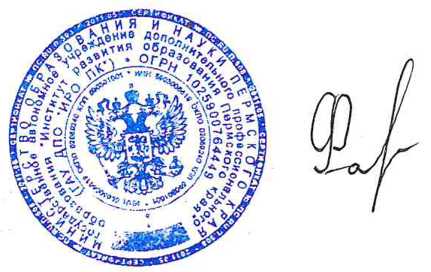 по всем вопросам обращаться по телефону: 7 (342) 236-87-75Заместитель  директора 					                   А.Ф. ФаязоваИсполнитель:	Ст.научный сотрудник  ОВиС ГАУ ДПО «ИРО  ПК»Перетягина Арина Геннадьевна,тел.2368775